BUDE AND NORTH CORNWALL GOLF CLUB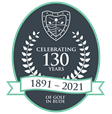 Minutes of the Executive Committee MeetingDate:	 08/03/2023Time:	17.00 hrs.Attended by:	Judith Smith, John Boundy, Mike Hobbs, Geoff Tyler, Andrew Pelling, Andrew Finley.Chair:	Andrew PellingMinutes:	Mark JenkinsApologies:	Peter KellyAgenda Item - Minutes Of last MeetingResults: - Proposed JS Seconded GT. AgreedTopic - Matters ArisingResults: - It was agreed to move the JY board downstairs. Higos insurance to confirm Stairs are covered.Topic – Captains ReportResults: No Report this month.Topic – Lady Captains ReportResults: No report this month.Topic - Green’s report.Course Projects:7th tee   - completed.15th       – bunkers completed.6th tee  – awaiting a delivery of green waste.  This has now arrived and we hope to turf next week.Fairway spiking is nearing completion.  Cutting this week will hope to create clear definition lines.Club house drain has been clearedManhole covers are on order.MachineryThe new sprayer has arrived at DGM.  The Workman has been collected for appropriate fitting of sprayer.Delivery of second hand fairway mower is expected in the next two weeks.New shedMatter regarding graffiti and broken bottles etc – CCTV footage to be checked and reported to the Police.Staff contractsMJ and JA in discussion consultation with Toby Rowland.Greens Staff appraisals to be carried out.STRICancel contract renewal – MJ and JB.Soil samples have been taken from some greens.  Results indicate high PH and calcium levels. JA to take appropriate action.Course walkThis is planned for April and will include an assessment and score of all greens – this action will be repeated in October.A means of scoring/rating the greens needs to be determined after which the greens can be rated during the walk.Topic - Treasurer’s ReportVisitor greens fees are down by 24%. This may be down to the course being closed for a week.Bar commission up by 11%.Project cost (15th Bunkers) at £8kCarpark income up by 9%Carpark expense of £7k to stabilize the bank.Staff wage increase: This would be agreed by the board via e-mail.Topic – House and StandardsResults: Erica Emery has agreed to project manage the new patio and panels.It was reiterated that any capital expenditure or revenue projects with a value >£5k must be presented to the committee for approval before commencement. The requirement for this is a fully costed plan with associated delivery schedule including key milestones. No contractual commitment or payment can be made before full committee approval.Topic – Health and SafetyResults: Chris Hutt to meet with Exclusive and Jaime on Friday 10th March.Topic – General Managers Report2023 Captain & President. It was unanimously agreed that Michael Philp (Chunky) would be proposed as the Captain and Jerry Tuffley as the President. This would be voted for by the members at the AGM.	One committee application has been received. Judith Smith has summited an application.Parking charges: To remain the same and to be reviewed quarterly.Directorship of BVT: Club to seek professional advice.Membership due to illness. If a member cannot play for over six months, the committee may agree to freezing their membership or reducing it for the next year (TBC)Membership update: Invoices have been sent out. Payments have started to come in.Next Meeting: Wednesday 12th April @ 5.00pmFollow-upWho's responsible?Date John Yeo board to be placed downstairsHigosMJMJBy the next meetingBy the next meetingFollow-upWho's responsible?DateCheck STRI ContractDevise method of rating greensMJ/JBJA/ACBy next meetingPrior to course walk